									CREDIT APPLICATION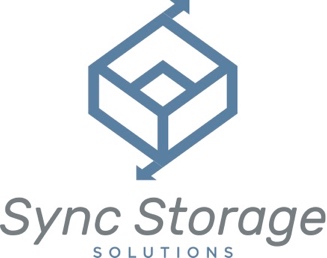 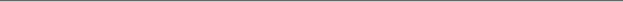 Company Name:________________________                 Date:__________________________________________Mailing Address:________________________                   Delivered To: (If Different):________________________                                 Street                                                                                                    Street        _____________________________________                   _____________________________________________ City                         State             Zip Code                             City                                       State             Zip CodeAccounts Payable Contact:_______________                   Accounts Payable Phone: _______________________Accounts Payable E-Mail:_________________                 Buyer:_______________________________________Division or Branch of:____________________                 Type of Business:_______________________________Number of Years in Business:______________                No. of Employees under Present Management:________Has Bankruptcy been filed within the last 7 years?_______              If Yes, When?__________________________Purchase Orders Issued?_________________                 Tax Exempt?__________________________________Please submit Resale or Exemption Certificates with this application or send the Resale or Exemption Certificate you use.COMPANY INFORMATIONFederal ID No.:__________________    Company Type:__________________   Corporation State:___________No. of Partners___________________KEY OFFICERS OR PRINCIPALS IN THE BUSINESSTitle:__________________________________                     Title:___________________________________________Name:_________________________________                    Name:__________________________________________Address:_______________________________                    Address:_________________________________________                             Street                                                                                                     Street______________________________________                     ________________________________________________    City                   State                 Zip Code                                 City                                State                         Zip CodeGUARANTY AGREEMENT(Must be completed if your business has been established for less than two (2) years)Name:______________________________        Date:______________   Title:___________________________Name:______________________________        Date:______________    Title:__________________________In order to induce Sync Storage Solutions to extend credit to ____________________________ hereinafter called Principal Debtor, and in consideration of such credit extension, the undersigned guarantor(s) does(do) hereby guarantee the prompt payment of all indebtedness of the said Principal Debtor to Sync Storage Solutions. This is a continuing guaranty and cannot be canceled except by written notice to Sync Storage Solutions at 1750 Highway 160 W, Suite 101-280, Fort Mill, SC, 29708. In the event of such cancellation, it is expressly understood that the undersigned will be responsible for all accounts owed by the said Principal Debtor except those accounts arising after the actual receipt by Sync Storage Solutions of such cancellation. The undersigned further waives any right to require Sync Storage Solutions to proceed against the Principal Debtor before proceeding against the undersigned, and further waives notice of default of the Principal Debtor and agrees that this guaranty will be enforced without proceeding in any manner against the Principal Debtor. This is an unlimited guaranty. The undersigned agree(s) to pay in addition to the principal amount owed, interest at the maximum rate allowed by law, and in the event that this guaranty is turned over to attorneys for Sync Storage Solutions for collection, reasonable attorney's fees. I further agree that jurisdiction and venue in any York County Court in the event suit is brought on this Guaranty Agreement. This is a knowing WAIVER of any possible right to object to such jurisdiction or venue. First Person:___________________________                            Second Person:_______________________________Date:_________________________________                            Date:________________________________________Address:_______________________________                           Address:____________________________________                              Street                                                                                                            Street______________________________________                            ___________________________________________               City                    State             Zip Code                                               City                             State             Zip CodeDriver’s License #:_______________________                            Driver’s License #:______________________________State Issued:___________________________                             State Issued:__________________________________TRADE REFERENCES(We must have complete addresses before we can process the application)Reference 1- Company Name:____________________________________________________Address:___________________________                 Phone Number:______________________                              Street___________________________________   City                    State              Zip CodeReference 2- Company Name:____________________________________________________Address:___________________________                 Phone Number:______________________                              Street___________________________________    City                   State              Zip CodeReference 3- Company Name:____________________________________________________Address:____________________________                Phone Number:______________________                             Street___________________________________    City                  State               Zip CodeBank:_______________________________               Account Number:____________________Bank Officer:_________________________               Phone Number:______________________Address:____________________________                             Street____________________________________    City                  State                Zip CodeAGREEMENTTerms & Conditions: I agree that all payments are to be made to Sync Storage Solutions. I understand that unless otherwise noted on the quote, terms are NET 30 DAYS. I agree to have my credit information released to Sync Storage Solutions. Claims: I agree that claims arising from invoices must be made within 7 business days of the invoice date.Taxes: Sync Storage Solutions will accept a valid Exemption Certificate. However, if an Exemption Certificate previously accepted is not recognized by the taxing authority and Sync Storage Solutions is required to pay the tax, I agree to reimburse promptly to Sync Storage Solutions for the taxes paid. Such taxes will be billed separately for me. I agree that interest may be charged and must be paid from maturity on all obligations at the maximum rate allowed by law. I further agree that the undersigned will pay an additional amount for attorney's fees if this account is placed for collection with an attorney representing Sync Storage Solutions. In the event Sync Storage Solutions files suit, I agree that venue and jurisdiction are proper in a court located in York County, SC. This is a knowing WAIVER of any rights I or my company have to object to jurisdiction or venue. Note: Signature is required before credit can be approved. Signature Name________________________                      Signature Name______________________________    Printed Name__________________________                      Printed Name________________________________      Signature Date_________________________                      Signature Date_______________________________Finalized Applications are to be Submitted to: Darcy@sync-storage.comOFFICE USE ONLYApproved By __________________   Date ______________         Disapproved By ________________________
Submitted By __________________  D & B Rating ___________  SIC Code _____________________________ 